NAME: EMELAH. M. KIRASEMECOLLEGE: ENGINEERINGMATRIC NO: 17/ENG03/020DEPARTMENT: CIVIL ENGINEERINGQUESTION 1Fragment at m/z =105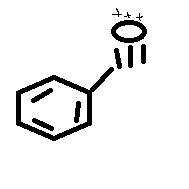 Step1- if the mass of the molecular ion is odd it contains at least one nitrogen N= 14 atoms    105-14=91Step2- determine max NC’S        91/12 = 7.5   C7NH?Sep3- add enough H’s to make up the rest of the madd      7×12=84       1×14=14       105-(84+14)=7       7H’S gives C7NH7  (2n+2-7)/2= 2(7.5)+2-7/2 =5.25Step4- add an O atom     C7NH9→C6N0H3    (2(6.5) + 2−3)/2=5.5 ~6.– Organic compounds are important because they serve as the basic form of all carbon bases for life on earth.Create energy production in biological life Causes atmospheric depletion and releases hydrocarbon energyOrganic compounds have versatile bonding patterns and are part of all organismsLong carbon chain can be producedWill bond with many other elementsCan form single, double and triple bondsA huge number of carbons is producedOrganic compounds form stable bonds to other carbon atoms- (catenation).QUESTION 2R.f of the first band = 2.4/12.2= 0.19=~ 0.2.R.f of the second band= 5.6/12.2= 0.45=~ 0.5.R.f of the third band= 8.9/12.2= 0.729=~ 0.73. A- belongs to the family of the aldehyde, aromatic aldehyde and alpha hydroxyl ketone functional groupsB- belongs to the alkene or alkyne family.Brandy’s test 2,4- Dinitrophenylhydrazine can be used to qualitatively detect the carbony functionality of a ketone or aldehyde functional group.HomocyclicHeterocyclicThey are cyclic compounds having atoms of the same element as ring membersThey are cyclic compounds having atoms of different elements as ring members including carbon atomsRing contains atom of the same element Ring contains atoms of different elements Contains atoms of the same element bonded to each other containing a ring Contains atoms of at least two different element bonded to each other forming a ring Examples include: benzene, cyclohexane,toluene, cyclohexanolExamples include: pyran, azocibe, thiocane etc. Organic compounds Functional groupexampleAlkanes RHCH4- methaneC2H6- propaneAlkenes RR’C=CR2R3CH3CH2=CH2- ethyleneCH2=CH2- propeneAlkynes RIC≡CR2HC≡ CH- acetyleneCH3 C ≡ CH HC≡ CH- propeneAlcohols ROHCH3OH- methanolC2H5OH- ethanolAlkyl halidesRXCHCL3- chloroformCH2CL2- dichloromethaneAldehyde RCHOCH3CHO- ethanalCH2O- methanalCarboxylic acid RCOOHCH3COOH- ethanoic acidHCOOH- formic acid